French GuianaFrench GuianaFrench GuianaFrench GuianaApril 2026April 2026April 2026April 2026MondayTuesdayWednesdayThursdayFridaySaturdaySunday123456789101112Easter Monday131415161718192021222324252627282930NOTES: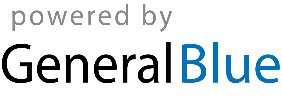 